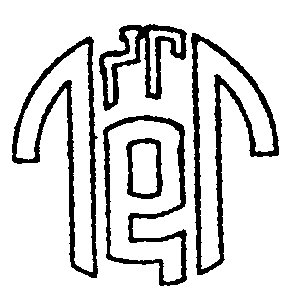 އަރިއަތޮޅު ދެކުނުބުރީ އަތޮޅު ތަޢުލީމީ މަރުކަޒު   އދ. މަހިބަދޫ    ދިވެހިރާއްޖެ.					                ނަމްބަރު: (IUL)GS-10/INDIV/2018/22އިޢުލާންސެކިއުރިޓީ ބަލަހައްޓާދޭނެ ފަރާތެއް ހޯދުން 		01 ޖެނުއަރީ 2019 އިން ފެށިގެން 31 ޑިސެމްބަރ 2019 އަށް މިމަރުކަޒުގެ ސެކިއުރިޓީ ބަލަހައްޓައިދޭނެ ފަރާތެއް ހޯދަން ބޭނުންވެއްޖެއެވެ. މި ޚިދުމަތް ދިނުމަށް އެދި ބީލަން ހުށައެޅޭނީ ވިޔަފާރި ޤާނޫނު ނަމްބަރު: (2014/18) ގެ ދަށުން ރަޖިސްޓްރީވެފައިވާ ކުންފުނިތަކަށާއި އަމިއްލަ ފަރުދުންގެވިޔަފާރި، ޤާނޫނު ނަމްބަރު: (2014/19) ގެ ދަށުން ރަޖިސްޓްރީވެފައިވާ ފަރާތްތަކަށެވެ. 		ވީމާ، ސެކިއުރިޓީ ބަލަހައްޓައި ދިނުމަށް ޝައުޤުވެރިވެލައްވާ ފަރާތްތަކުން 2018 ނޮވެންބަރ 25 ވާ އާދިއްތަ ދުވަހުގެ 13:00 އަށް މި މަރުކަޒަށް ވަޑައިގެން މަޢުލޫމާތު ސާފުކުރެއްވުމަށްފަހު، 2018 ނޮވެންބަރ 29 ވާ ބުރާސްފަތި ދުވަހުގެ 13:00 އަށް މި މަރުކަޒަށް ދުރުވެ ބީލަން ހުށައެޅުއްވުން އެދެމެވެ. މަޢުލޫމާތު ސާފުކުރެއްވުމަށް ވެރިފާރާތުގެ ބަދަލުގައި ދުރުވާ ބޭފުޅެއްނަމަ، ވެރިފަރާތުގެ ސިޓީއާއި އައި.ޑީ. ކާޑުގެ ކޮޕީ ހުށަހަޅަން ވާނެއެވެ. މަޢުލޫމާތު ފުރިހަމަނުވާ އަންދާސީ ހިސާބާއި މަޢުލޫމާތު ސާފުނުކުރައްވާ ބޭފުޅުންގެ އަންދާސީ ހިސާބުތައް ބަލައިގަނެވެން ނޯންނާނެ ވާހަކަ ދަންނަވަމެވެ.އަންދާސީ ހިސާބު ހުށަހެޅުން		އަންދާސީ ހިސާބު ހުށައަޅަންވާނީ ބަންދު ކޮށްފައިވާ ސިޓީއުރައެއް ގައެވެ. ސިޓީއުރައިގެ ބޭރުގައި "ސެކިޔުރިޓީ ބަލަހައްޓައިދިނުމުގެ ޚިދުމަތް ދިނުމަށް އެދި" މިހެން ލިޔެފައި އޮންނަން ވާނެއެވެ. މި ކަމާ ގުޅޭގޮތުން އިތުރު މަޢުލޫމާތު ހޯއްދެވުމަށް ބޭނުންފުޅު ވެލައްވާނަމަ، ރަސްމީ ގަޑީގައި މި ސްކޫލްގެ 6680024 ނަންބަރު ފޯނަށް ގުޅުއްވުން އެދެމެވެ.		ވީމާ، މިކަން ޢާންމުކޮށް އެންގުމަށްޓަކައި އިޢުލާނު ކުރީމެވެ.				      04  ރަބީޢުލް އައްވަލް  1440					12  ނޮވެމްބަރ      2018							        މޫސާ ނަދީމް 								  ޕްރިންސިޕަލް